Velíšskej přespolňák - propozice5. ročník – sobota 22. června 2019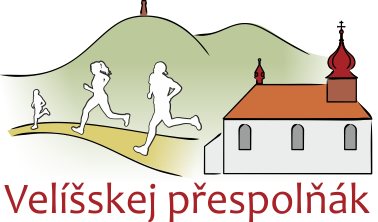 Termín a místo konání: sobota 22. června 2019, obec Veliš, okres BenešovPořadatel:	Tělovýchovná jednota Sokol Veliš ve spolupráci s Obcí Veliš a dalšími organizacemi a dobrovolníkyOrganizační tým:	Josef Bureš 		– hlavní organizátorIva Burešová 		– vedoucí registraceEliška Lupačová	 	– hlavní rozhodčíKontaktní email:	info@velisskej-prespolnak.cz WWW stránky:		www.velisskej-prespolnak.cz Časový harmonogram:Tratě:			Kategorie dětských závodů:Kategorie závodů Velíšská pětka a Velíšskej přespolňák:Možnosti registrace:Vyplněním registračního formuláře na webových stránkách http://www.velisskej-prespolnak.cz/registraceOdesláním vyplněné a naskenované přihlášky elektronicky na emailovou adresu registrace@velisskej-prespolnak.czDoručením vyplněné přihlášky (osobně nebo poštou) na adresu Josef Bureš, Veliš 72, 25706 Louňovice pod BlaníkemOsobně v den závodu v prostoru startu Dětské závody 				12.30 – 13.30 hod.Velíšská pětka a Velíšský přespolňák	12.30 – 14.30 hod.Přihláška je k dispozici ke stažení na www.velisskej-prespolnak.cz/registraceStartovné:		Dětské závody (50 m, 200 m, 400 m, 1 000m)		zdarmaZávody Velíšská pětka a Velíšskej přespolňák		50 Kč Měření časů: V závodech Velíšská pětka a Velíšskej přespolňák jsou časy měřeny promocí čipové časomíry. Jedná se o vratné čipy umístěné na kotníku závodníka. V případě nevrácení či ztráty čipu hradí závodník náklady ve výši 500 Kč.V dětských závodech jsou časy měřeny stopkami.Ceny:Závodníci na 1. - 3. místě v každé kategorii obdrží diplom a medaili.Absolutní vítězové závodu Velíšskej přespolňák v mužích a ženách bez rozdílu kategorie obdrží věcnou cenu.Účastníci dětských závodů dostanou sladkou odměnu.Celkové výsledky všech závodů budou zveřejněny na webu www.velisskej-prespolnak.cz  do 30. června 2019.Podmínky účasti:Převzetím startovního čísla účastník závodu potvrzuje, že se seznámil s podmínkami účasti v běžeckých závodech v rámci akce Velíšskej přespolňák a bere je na vědomí.Závodu se účastní každý na vlastní odpovědnost a nebezpečí. Je si vědom, že pořadatel a organizátor závodu neručí za škody na majetku a poškození zdraví závodníkům vzniklé, ani jimi způsobené.Závodníci mladší 15 let startují se souhlasem rodičů nebo zodpovědné osoby.Závodník je povinen dostavit se na start závodu s dostatečným předstihem (min. 5 minut).Závodník se zavazuje, že v průběhu závodu bude dodržovat pravidla provozu na pozemních komunikacích upravená zákonem č. 361/2000 Sb., o provozu na pozemních komunikacích, ve znění pozdějších předpisů, a prováděcími předpisy k zákonu. Závodník si je vědom, že se závod koná za plného provozu a že je povinen dodržovat pokyny organizátorů a dalších osob, které během závodu organizují provoz na pozemních komunikacích. Časový limit pro dokončení závodů Velíškej přespolňák a Velíšská pětka je 90 minut.Účastník závodu souhlasí s použitím svých osobních dat pro potřeby tohoto závodu s tím, že budou patřičně chráněna ve smyslu §11 zákona č.101/2000 Sb. a nebudou poskytnuta třetí osobě. Pořadatel se zavazuje zajistit technické vybavení pro organizaci závodů (vyznačení tras, startovní čísla, měření časů, vyhlášení výsledků, atd.).Pořadatel si vyhrazuje právo na změnu programu a podmínek závodu. Pořadatel a organizátor může využít fotografie ze závodu pro potřeby propagace dalších ročníků (www, propozice, letáky, plakáty, diplomy,…). Pořadatel nezodpovídá za odložené věci. Závodí se podle pravidel ČAS.Závodník se zavazuje, že se bude chovat dle zásad Fair-playZávodník se zavazuje v případě ztráty či nevrácení startovního čipu uhradit pořadateli částku 500 Kč.Přihláška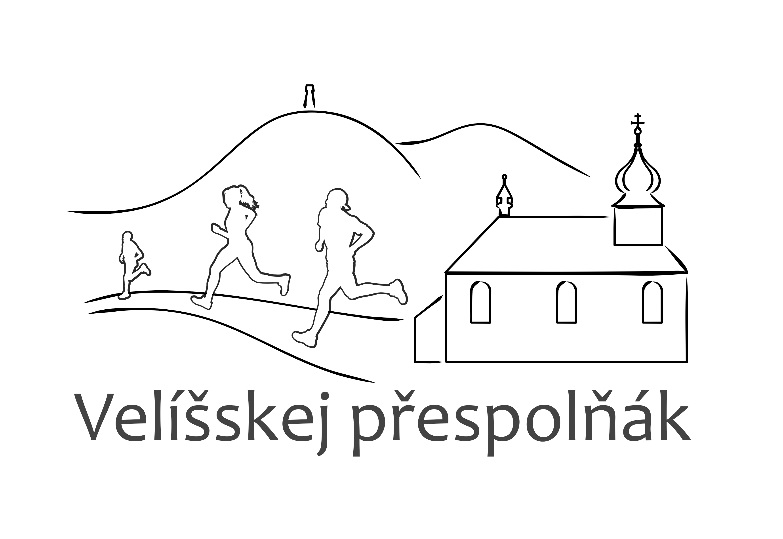 ročník – sobota 22. června 2019Potvrzuji, že souhlasím s podmínkami účasti v závodech v rámci akce Velíšskej přespolňák uvedenými na www.velisskej-prespolnak.cz 12.30-13.30Registrace a vyzvednutí startovních čísel - dětské závody12.30-14.30Registrace a vyzvednutí startovních čísel - Velíšská pětka a Velíšskej přespolňák 13.30Start závodu - kategorie 7 - 10 let13.50Start závodu - kategorie 11 - 14 let14.10Start závodu - kategorie 4 - 6 let14.30Start závodu - kategorie do 3 let14.45Vyhlášení výsledků dětských kategorií v prostoru startu15.00Start závodu Velíšskej přespolňák15.10Start závodu Velíšská pětka17.00-17.30Vyhlášení výsledků hlavních závodů v prostoru cíle na fotbalovém hřištiZávodDélka tratěBarva trasyVelíšskej přespolňák – hlavní závod10 000 mčervenáVelíšská pětka5 200 mmodráDětská trasa pro kategorii 11 - 14 let1 000 moranžováDětská trasa pro kategorii 7 - 10 let400 mzelenáDětská trasa pro kategorii 4 - 6 let200 mžlutáDětská trasa pro kategorii do 3 let50 mfialováKategorieRočníkDélka tratěDěti do 3 let (smíšený závod)Ročník 2016 a mladší50 mChlapci 4 - 6 letRočník 2013 – 2015200 mDívky 4 - 6 letRočník 2013 – 2015200 mChlapci 7 – 10 letRočník 2009 – 2012400 mDívky 7 – 10 letRočník 2009 – 2012400 mChlapci 11 – 14 letRočník 2005 – 20081 000 mDívky 11 – 14 letRočník 2005 - 20081 000 mKategorieRočníkChlapci 15 - 17 letRočník 2002 – 2004Dívky 15 - 17 letRočník 2002 – 2004Muži 18 – 39 letRočník 1980 - 2001 Muži 40 – 49 letRočník 1970 - 1979 Muži 50 – 59 letRočník 1960 – 1969Muži 60 – 69 letRočník 1950 - 1959 Muži nad 70 letRočník 1949 a staršíŽeny 18 – 34 letRočník 1985 – 2001Ženy 35 – 49 letRočník 1970 – 1984Ženy nad 50 letRočník 1969 a staršíJméno a příjmeníBydlištěRok narozeníE-mail, telefonOrganizace (klub)Účast v závodě(zakroužkujte)VelíšskejpřespolňákVelíšskápětkaDětskáTrasaDatumPodpis: